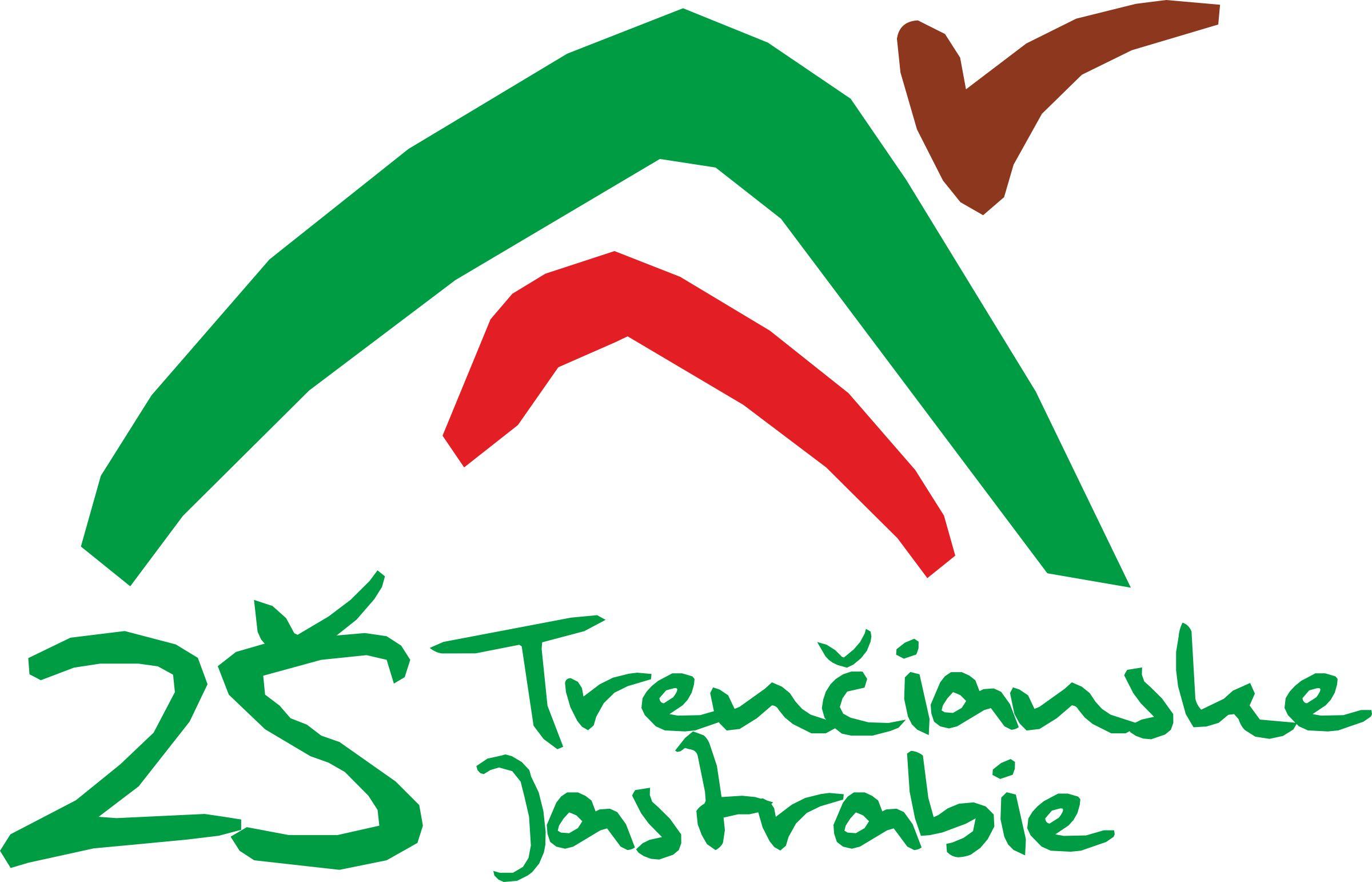                                                                                                Základná škola v Trenčianskom Jastrabí                                                                                               Trenčianske Jastrabie č. 115                                            		        		           913 22 Trenčianske Jastrabie       Vec:  Žiadosť o prijatie žiaka do základnej školyŽiadam Vás o prijatie môjho syna/mojej dcéry *:meno a priezvisko:		.................................................................................................................dátum a miesto narodenia: 	.................................................................................................................adresa trvalého bydliska:	.................................................................................................................do 1. ročníka  Vašej  základnej školy s nástupom od 1. 9. 20......Údaje o rodičoch :Meno a priezvisko otca/zákonného zástupcu..................................................................................................Adresa trvalého bydliska:....................................................................................................................................Korešpondenčná adresa:......................................................................................................................................Telefónne číslo:.................................................E-mail:......................................................................................Meno a priezvisko matky/zákonného zástupcu..............................................................................................Adresa trvalého bydliska:....................................................................................................................................Korešpondenčná adresa:......................................................................................................................................Telefónne číslo:..................................................E-mail:......................................................................................V............................................ dňa................................         Podpisy rodičov/osoby, ktorej je dieťa zverené do výchovy:  .....................................,  .................................. ٭ Nehodiace sa prečiarknite